Демоверсия итоговой контрольной работы по математике, 6 класс	Контрольная работа  состоит из трех частей, которые отличаются по сложности и форме содержания заданий.	В І части контрольной работы предложены пять заданий. Записывать следует только ответ. Правильный ответ оценивается одним баллом.	ІІ часть контрольной работы состоит из двух заданий. Решение может иметь краткую запись решения без обоснования. Правильное решение каждого задания этого блока оценивается двумя баллами.	ІІІ часть контрольной работы состоит из одного задания. Решение должно иметь развернутую запись с обоснованием. Правильное решение оценивается тремя баллами.	Тексты заданий переписывать не обязательно, но необходимо указать номер варианта и номер задания.	Сумма баллов начисляется за правильно выполненные задания в соответствии с максимально возможным количеством предложенных баллов для каждой части (всего 12 баллов). При переводе в 5-и бальную систему оценивания предлагается следующая шкала перевода баллов в оценку:11 - 12 баллов − «5»;9 - 10 баллов − «4»;6 - 8 баллов – «3»;3 - 5 балла – «2»;1 – 2 балла – «1».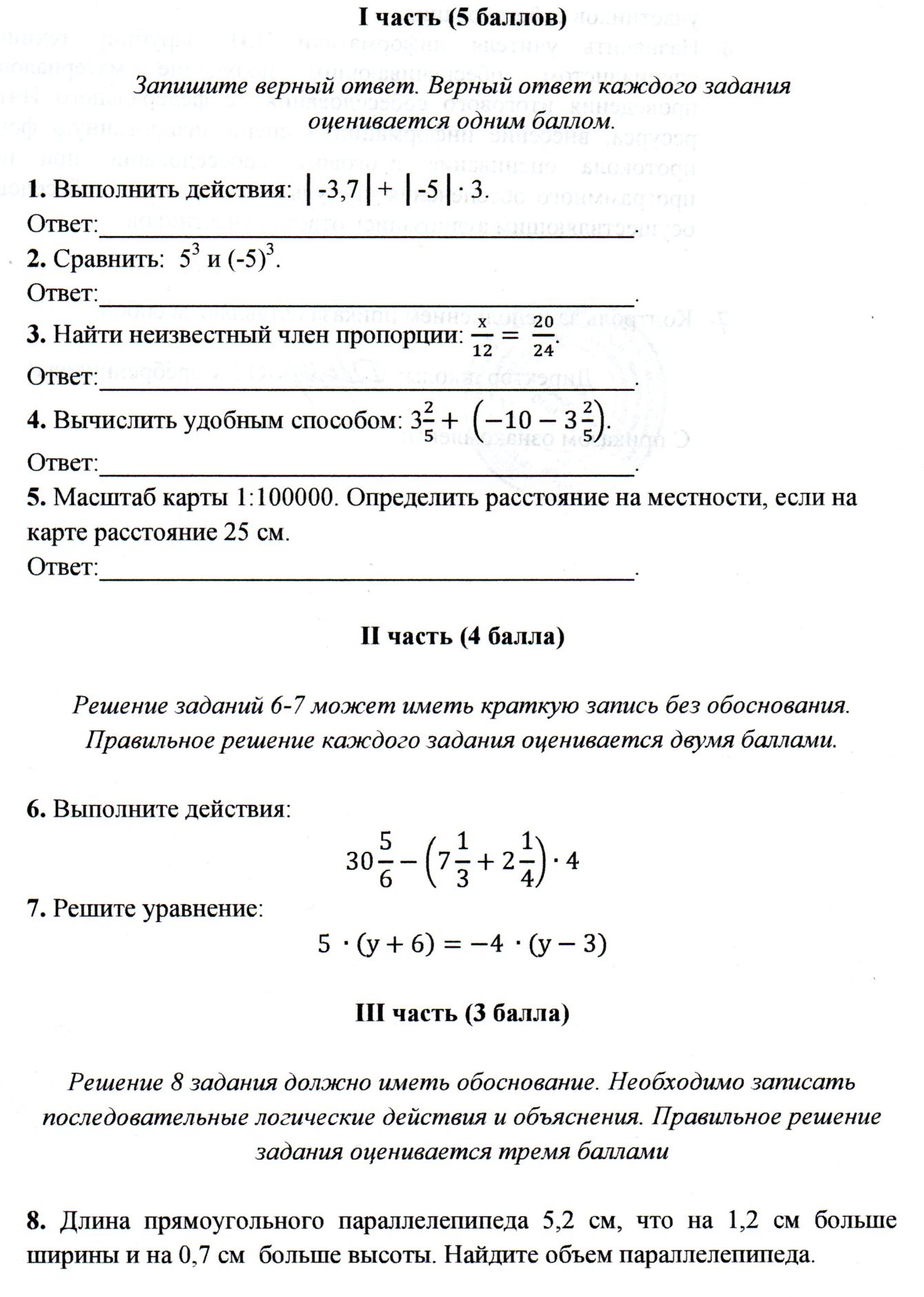 